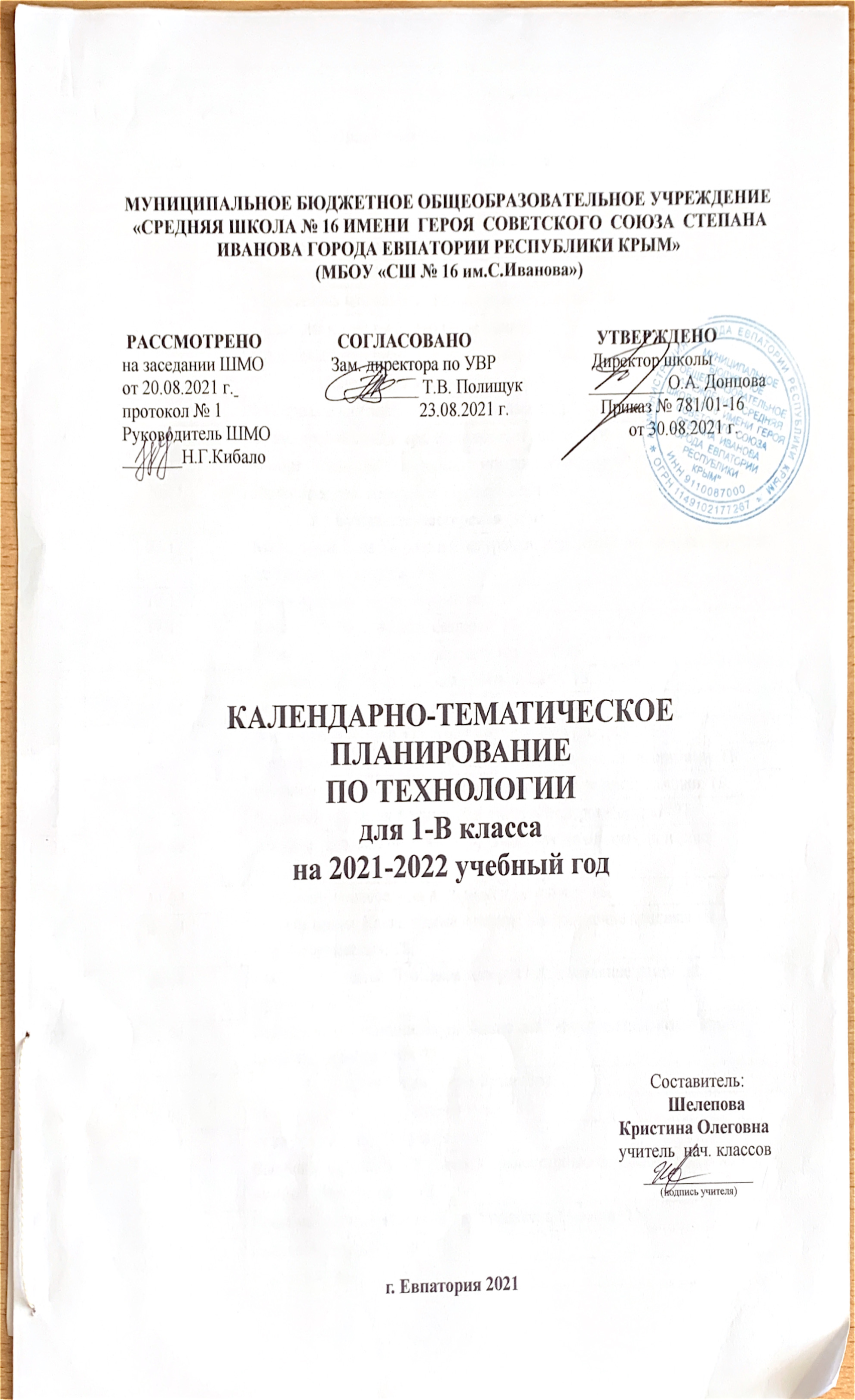 № п/п№ п/пДатаДатаТема урокапланфактпланфактТема урокаПриродная мастерская (8 ч)Природная мастерская (8 ч)Природная мастерская (8 ч)Природная мастерская (8 ч)Природная мастерская (8 ч)103.09Рукотворный и природный мир города и села. ТБ.210.09На земле, на воде и в воздухе. ТБ.317.09Природа и творчество. Природные материалы. Листья и фантазии. ТБ.424.09Семена и фантазии. Веточки и фантазии. ТБ.501.10Фантазии из шишек, желудей, каштанов. ТБ.608.10Композиция из листьев. Что такое композиция? ТБ.715.10Орнамент из листьев. Что такое орнамент? ТБ.822.10Природный материал. Как их соединить? Проверь себя. ТБ.Пластилиновая мастерская (4ч)Пластилиновая мастерская (4ч)Пластилиновая мастерская (4ч)Пластилиновая мастерская (4ч)Пластилиновая мастерская (4ч)929.10Материалы для лепки. Что может пластилин? ТБ.1012.11В мастерской кондитера. Как работает мастер? ТБ.1119.11В море. Какие цвета и формы у морских обитателей? ТБ.1226.11Наши проекты. Аквариум. Проверь себя. ТБ.Бумажная мастерская (15ч)Бумажная мастерская (15ч)Бумажная мастерская (15ч)Бумажная мастерская (15ч)Бумажная мастерская (15ч)1303.12Мастерская Деда Мороза и Снегурочки. Изготовление елочных игрушек из бумажных полосок. ТБ.1410.12Наши проекты. Скоро Новый год! ТБ.1517.12Бумага. Какие у нее есть секреты? ТБ.1624.12Бумага и картон. Какие секреты у картона? ТБ.1714.01Оригами. Как сгибать и складывать бумагу? ТБ.1821.01Обитатели пруда. Какие секреты у оригами? ТБ.1928.01Животные зоопарка. Одна основа, а сколько фигурок? ТБ.2004.02Наша армия родная. Изготовление кораблика в технике оригами. ТБ.2111.02Ножницы. Что ты о них знаешь? Выполнение резаной мозаики. ТБ.2218.02Весенний праздник 8 марта. Как сделать подарок-портрет? ТБ.2304.03Шаблон. Для чего он нужен? Бабочки. Как изготовить их из листа бумаги? ТБ.2411.03Орнамент в полосе. Для чего нужен орнамент? ТБ.2501.04Образы весны. Какие краски у весны? Изготовление аппликации «Весенние цветы». ТБ.2608.04Настроение весны. Что такое колорит? Изготовление рамок для аппликаций. ТБ.2715.04Праздники и традиции весны. Какие они? Изготовление коллажных изделий. Проверь себя. ТБ.Текстильная мастерская (5ч)Текстильная мастерская (5ч)Текстильная мастерская (5ч)Текстильная мастерская (5ч)Текстильная мастерская (5ч)2822.04Мир тканей. Для чего нужны ткани? ТБ.2929.04Игла-труженица. Что умеет игла? ТБ.3006.05Вышивка. Для чего она нужна? Прямая строчка и перевивы. Для чего они нужны? Проверь себя. ТБ.3113.05Проверка знаний и умений, полученных в 1 классе. ТБ3220.05Выставка детских работ. ТБ.33Итоговый урок за год..ТБ.